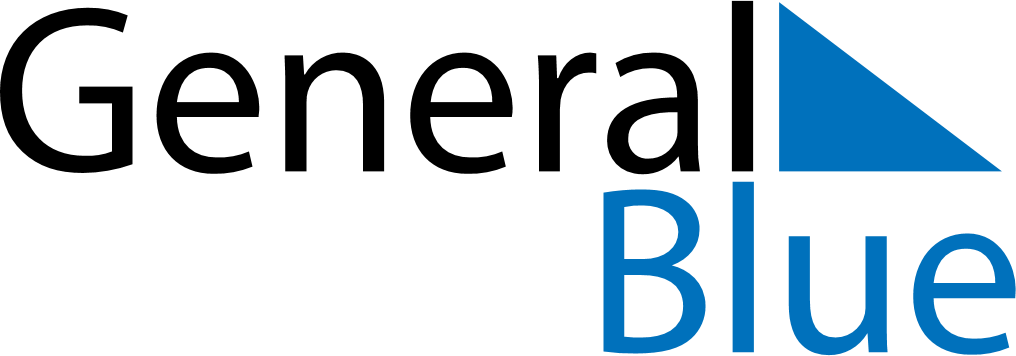 October 2022October 2022October 2022HungaryHungaryMONTUEWEDTHUFRISATSUN123456789Memorial Day for the Martyrs of Arad1011121314151617181920212223National Day2425262728293031